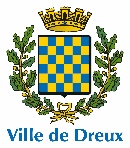 DIRECTION JEUNESSE,SPORTS ET VIE LOCALECOMPTE-RENDU DE RÉUNIONRédacteur : C.Albrecht Objet : Groupe de Travail Foulées drouaisesDate de rédaction : 29 mai 2017Date de la réunion : 23 mai 2017Participants :Monsieur DEGORGE Charles, Dreux Cyclo ClubMonsieur GARIN Michel, Dreux Athlétic Club Monsieur MAGNIER Jean- Claude, FC DrouaisMonsieur PEYROT Christian , Rugby Club Drouais Monsieur ENRICO Jean – Pierre, VSD, CycloMonsieur BOURGEOIS Joël, Dreux Développé CouchéMonsieur PONCIN Philippe, Les Maratouristes/ l’Echo Républicain Monsieur BASTIEN Dominique, Alliance Dreux JudoMonsieur GIRAULT Patrick, Alliance Dreux JudoMonsieur MARTINAGE Alain, Club des Archers Drouais Monsieur GALLAND Emmanuel, Alliance Dreux BasketMonsieur DUSSOULIER, DACAMadame DUSSOULIER Josée, DACAMadame MALLET Stéphanie, Service des SportsMadame Christelle ALBRECHT, Service des SportsParticipants :Monsieur DEGORGE Charles, Dreux Cyclo ClubMonsieur GARIN Michel, Dreux Athlétic Club Monsieur MAGNIER Jean- Claude, FC DrouaisMonsieur PEYROT Christian , Rugby Club Drouais Monsieur ENRICO Jean – Pierre, VSD, CycloMonsieur BOURGEOIS Joël, Dreux Développé CouchéMonsieur PONCIN Philippe, Les Maratouristes/ l’Echo Républicain Monsieur BASTIEN Dominique, Alliance Dreux JudoMonsieur GIRAULT Patrick, Alliance Dreux JudoMonsieur MARTINAGE Alain, Club des Archers Drouais Monsieur GALLAND Emmanuel, Alliance Dreux BasketMonsieur DUSSOULIER, DACAMadame DUSSOULIER Josée, DACAMadame MALLET Stéphanie, Service des SportsMadame Christelle ALBRECHT, Service des SportsExcusés : Sylvie CHAPOT, Olympic Lutte de Dreux. Stephen Lowe, Responsable service des sports, Laurent BARRIER , VSDExcusés : Sylvie CHAPOT, Olympic Lutte de Dreux. Stephen Lowe, Responsable service des sports, Laurent BARRIER , VSDDiffusion : PARTICIPANTS Diffusion : PARTICIPANTS ChiffresNouveautésBénévolesAssociations engagées à ce jour Préparation coursesContact Foulées, André Dussoulier 700 coureurs inscrits  sur les 2 courses en 2016, 272 arrivants sur le 5 kms et 391 sur le 10 kms.90 bénévoles reparties sur 17 associations Nouveau parcours sur le 10 kms, ce sera deux boucles du 5 kms.Départ du 5 kms à 10h10, départ du 10 kms à 10h20+ courses enfants 1km et 2 kms à 09h40 et 09h50Challenge entreprises : Nombre de coureurs inscrits sur les 2 courses et challenge de performance sur 3 coureurs du 5kms et du 10 kms.50 personnes sur le parcours dont 15 avec le permis, 28 personnes à prévoir sur le palais des sports (inscriptions/ préinscriptions/ distribution des lots), 10 personnes sur le ravitaillement au stade.6 personnes sur le ravitaillement à l’entrée du parc / 2 personnes pour la préparation du ravitaillement au stade/ 4 personnes  en circuit VTT (ouvreurs et balais)Au total besoin de 90 personnesVélo Sport Drouais : 4 VTTtistesOLD : 2 bénévoles et une équipe de coureursAlliance Judo : 4 ou 5 bénévolesLes confirmations de présence de bénévoles sont prises jusqu’à fin aout Une ultime réunion technique aura lieu le jeudi 07/09 au Palais des sports avec distribution des maillots, rôle de chacun et inscriptions repas après course pour les bénévoles.Balisage la veille pour le parc Marie Amélie, sous le pont jean hieaux et au stade Inscriptions et retrait possible  des dossard le jour du forum le 09/09/2017 sur le stand du DAC athlé.Gestion assurée par ProtimingAdresse mail : lesfouleesdrouaises@outlook.frTéléphone : 06.14.61.03.86